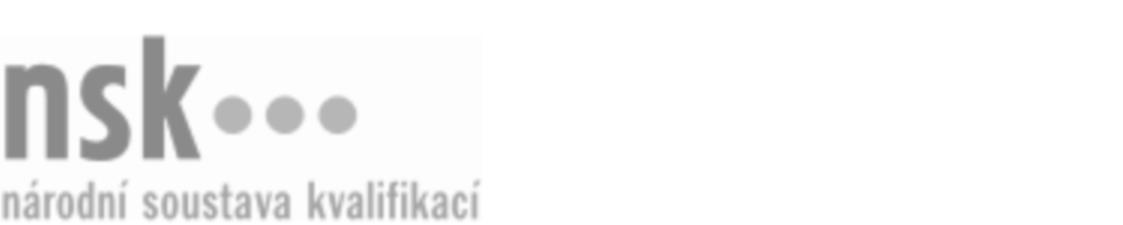 Kvalifikační standardKvalifikační standardKvalifikační standardKvalifikační standardKvalifikační standardKvalifikační standardKvalifikační standardKvalifikační standardTechnik/technička řízení jakosti ve strojírenství (kód: 23-070-M) Technik/technička řízení jakosti ve strojírenství (kód: 23-070-M) Technik/technička řízení jakosti ve strojírenství (kód: 23-070-M) Technik/technička řízení jakosti ve strojírenství (kód: 23-070-M) Technik/technička řízení jakosti ve strojírenství (kód: 23-070-M) Technik/technička řízení jakosti ve strojírenství (kód: 23-070-M) Technik/technička řízení jakosti ve strojírenství (kód: 23-070-M) Autorizující orgán:Ministerstvo průmyslu a obchoduMinisterstvo průmyslu a obchoduMinisterstvo průmyslu a obchoduMinisterstvo průmyslu a obchoduMinisterstvo průmyslu a obchoduMinisterstvo průmyslu a obchoduMinisterstvo průmyslu a obchoduMinisterstvo průmyslu a obchoduMinisterstvo průmyslu a obchoduMinisterstvo průmyslu a obchoduMinisterstvo průmyslu a obchoduMinisterstvo průmyslu a obchoduSkupina oborů:Strojírenství a strojírenská výroba (kód: 23)Strojírenství a strojírenská výroba (kód: 23)Strojírenství a strojírenská výroba (kód: 23)Strojírenství a strojírenská výroba (kód: 23)Strojírenství a strojírenská výroba (kód: 23)Strojírenství a strojírenská výroba (kód: 23)Týká se povolání:Technik řízení jakosti ve strojírenstvíTechnik řízení jakosti ve strojírenstvíTechnik řízení jakosti ve strojírenstvíTechnik řízení jakosti ve strojírenstvíTechnik řízení jakosti ve strojírenstvíTechnik řízení jakosti ve strojírenstvíTechnik řízení jakosti ve strojírenstvíTechnik řízení jakosti ve strojírenstvíTechnik řízení jakosti ve strojírenstvíTechnik řízení jakosti ve strojírenstvíTechnik řízení jakosti ve strojírenstvíTechnik řízení jakosti ve strojírenstvíKvalifikační úroveň NSK - EQF:444444Odborná způsobilostOdborná způsobilostOdborná způsobilostOdborná způsobilostOdborná způsobilostOdborná způsobilostOdborná způsobilostNázevNázevNázevNázevNázevÚroveňÚroveňOrientace v normách jakosti a kvality ve strojírenstvíOrientace v normách jakosti a kvality ve strojírenstvíOrientace v normách jakosti a kvality ve strojírenstvíOrientace v normách jakosti a kvality ve strojírenstvíOrientace v normách jakosti a kvality ve strojírenství44Zavádění systému řízení jakosti a kvality do výrobního procesuZavádění systému řízení jakosti a kvality do výrobního procesuZavádění systému řízení jakosti a kvality do výrobního procesuZavádění systému řízení jakosti a kvality do výrobního procesuZavádění systému řízení jakosti a kvality do výrobního procesu44Zpracování plánů řízení jakosti nových výrobků a procesů ve strojírenské výroběZpracování plánů řízení jakosti nových výrobků a procesů ve strojírenské výroběZpracování plánů řízení jakosti nových výrobků a procesů ve strojírenské výroběZpracování plánů řízení jakosti nových výrobků a procesů ve strojírenské výroběZpracování plánů řízení jakosti nových výrobků a procesů ve strojírenské výrobě44Stanovování postupů hodnocení a třídění jakosti a přejímacích podmínek ve strojírenstvíStanovování postupů hodnocení a třídění jakosti a přejímacích podmínek ve strojírenstvíStanovování postupů hodnocení a třídění jakosti a přejímacích podmínek ve strojírenstvíStanovování postupů hodnocení a třídění jakosti a přejímacích podmínek ve strojírenstvíStanovování postupů hodnocení a třídění jakosti a přejímacích podmínek ve strojírenství44Dohled nad prováděním revizí a zkoušek technické způsobilosti technických zařízení z hlediska předepsané jakosti a kvalityDohled nad prováděním revizí a zkoušek technické způsobilosti technických zařízení z hlediska předepsané jakosti a kvalityDohled nad prováděním revizí a zkoušek technické způsobilosti technických zařízení z hlediska předepsané jakosti a kvalityDohled nad prováděním revizí a zkoušek technické způsobilosti technických zařízení z hlediska předepsané jakosti a kvalityDohled nad prováděním revizí a zkoušek technické způsobilosti technických zařízení z hlediska předepsané jakosti a kvality44Zpracování technickoekonomických studií, rozborů a prognóz jakosti ve strojírenské výroběZpracování technickoekonomických studií, rozborů a prognóz jakosti ve strojírenské výroběZpracování technickoekonomických studií, rozborů a prognóz jakosti ve strojírenské výroběZpracování technickoekonomických studií, rozborů a prognóz jakosti ve strojírenské výroběZpracování technickoekonomických studií, rozborů a prognóz jakosti ve strojírenské výrobě44Zjišťování příčin snížené kvality strojírenských výrobků a návrhy opatření k dosažení předepsané jakosti a kvalityZjišťování příčin snížené kvality strojírenských výrobků a návrhy opatření k dosažení předepsané jakosti a kvalityZjišťování příčin snížené kvality strojírenských výrobků a návrhy opatření k dosažení předepsané jakosti a kvalityZjišťování příčin snížené kvality strojírenských výrobků a návrhy opatření k dosažení předepsané jakosti a kvalityZjišťování příčin snížené kvality strojírenských výrobků a návrhy opatření k dosažení předepsané jakosti a kvality44Metodické řízení vstupní, výstupní a mezioperační kontroly ve strojírenské výroběMetodické řízení vstupní, výstupní a mezioperační kontroly ve strojírenské výroběMetodické řízení vstupní, výstupní a mezioperační kontroly ve strojírenské výroběMetodické řízení vstupní, výstupní a mezioperační kontroly ve strojírenské výroběMetodické řízení vstupní, výstupní a mezioperační kontroly ve strojírenské výrobě44Technik/technička řízení jakosti ve strojírenství,  29.03.2024 14:26:51Technik/technička řízení jakosti ve strojírenství,  29.03.2024 14:26:51Technik/technička řízení jakosti ve strojírenství,  29.03.2024 14:26:51Technik/technička řízení jakosti ve strojírenství,  29.03.2024 14:26:51Strana 1 z 2Strana 1 z 2Kvalifikační standardKvalifikační standardKvalifikační standardKvalifikační standardKvalifikační standardKvalifikační standardKvalifikační standardKvalifikační standardPlatnost standarduPlatnost standarduPlatnost standarduPlatnost standarduPlatnost standarduPlatnost standarduPlatnost standarduStandard je platný od: 21.10.2022Standard je platný od: 21.10.2022Standard je platný od: 21.10.2022Standard je platný od: 21.10.2022Standard je platný od: 21.10.2022Standard je platný od: 21.10.2022Standard je platný od: 21.10.2022Technik/technička řízení jakosti ve strojírenství,  29.03.2024 14:26:51Technik/technička řízení jakosti ve strojírenství,  29.03.2024 14:26:51Technik/technička řízení jakosti ve strojírenství,  29.03.2024 14:26:51Technik/technička řízení jakosti ve strojírenství,  29.03.2024 14:26:51Strana 2 z 2Strana 2 z 2